TABELA 1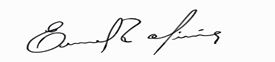 ERIVELTO ALMEIDA DE OLIVEIRAChefe do Departamento de Administração/Campus PetrolinaSIAPE 2246297CAMPUS PETROLINACAMPUS PETROLINACAMPUS PETROLINACAMPUS PETROLINACAMPUS PETROLINACAMPUS PETROLINACAMPUS PETROLINACAMPUS PETROLINAItemServiço a realizarUnid.Quantidade de equipamentos(A)Quantidade de serviços / equipamentos (B)TOTAL DE SERVIÇOS (AxB = C)Valor Unitário(R$)Valor Total(R$)1Condicionador de ar 7.000 Btus. MARCA ELETROLUX. Manutenção preventiva com mão – de – obra inclusa, taxas, impostos,
acessórios, ferramentas e deslocamento.Serv.24863,00504,002Condicionador de ar 7.000 Btus. MARCA ELETROLUX. Manutenção Corretiva com mão – de – obra inclusa, taxas, impostos,
acessórios, ferramentas e deslocamento.Serv.22485,00340,003Condicionador de ar 7.000 Btus. MARCA ELGIN. Manutenção preventiva com mão – de – obra inclusa, taxas, impostos,
acessórios, ferramentas e deslocamento.Serv.12263,00126,004Condicionador de ar 7.000 Btus. MARCA ELGIN. Manutenção Corretiva com mão – de – obra inclusa, taxas, impostos,
acessórios, ferramentas e deslocamento.Serv.12285,00170,005Condicionador de ar 9.000 Btus. MARCA ELETROLUX. Manutenção preventiva com mão – de – obra inclusa, taxas, impostos,
acessórios, ferramentas e deslocamento.Serv.441663,001.008,006Condicionador de ar 9.000 Btus. MARCA ELETROLUX. Manutenção Corretiva com mão – de – obra inclusa, taxas, impostos,
acessórios, ferramentas e deslocamentoServ.42885,00680,007Condicionador de ar 9.000 Btus. MARCA YORK. Manutenção preventiva com mão – de – obra inclusa, taxas, impostos,
acessórios, ferramentas e deslocamento.Serv.441663,001.008,008Condicionador de ar 9.000 Btus. MARCA YORK. Manutenção Corretiva com mão – de – obra inclusa, taxas, impostos,
acessórios, ferramentas e deslocamentoServ.42885,00680,009Condicionador de ar 9.000 Btus. MARCA LG. Manutenção preventiva com mão – de – obra inclusa, taxas, impostos,
acessórios, ferramentas e deslocamento.Serv.742863,0049.392,0010Condicionador de ar 9.000 Btus. MARCA LG. Manutenção Corretiva com mão – de – obra inclusa, taxas, impostos,
acessórios, ferramentas e deslocamentoServ.721485,001.190,0011Condicionador de ar 9.000 Btus. MARCA ELGIN. Manutenção preventiva com mão – de – obra inclusa, taxas, impostos,
acessórios, ferramentas e deslocamento.Serv.24863,00504,0012Condicionador de ar 9.000 Btus. MARCA ELGIN. Manutenção Corretiva com mão – de – obra inclusa, taxas, impostos,
acessórios, ferramentas e deslocamentoServ.22485,00340,0013Condicionador de ar 12.000 Btus. MARCA RHEEM. Manutenção preventiva com mão – de – obra inclusa, taxas, impostos,
acessórios, ferramentas e deslocamento.Serv.742863,001.764,0014Condicionador de ar 12.000 Btus. MARCA RHEEM. Manutenção Corretiva com mão – de – obra inclusa, taxas, impostos,
acessórios, ferramentas e deslocamentoServ.721485,001.190,0015Condicionador de ar 12.000 Btus. MARCA SPRINGER. Manutenção preventiva com mão – de – obra inclusa, taxas, impostos,
acessórios, ferramentas e deslocamento.Serv.441663,001.008,0016Condicionador de ar 12.000 Btus. MARCA SPRINGER. Manutenção Corretiva com mão – de – obra inclusa, taxas, impostos,
acessórios, ferramentas e deslocamentoServ.42885,00680,0017Condicionador de ar 12.000 Btus. MARCA TOTALINE. Manutenção preventiva com mão – de – obra inclusa, taxas, impostos,
acessórios, ferramentas e deslocamento.Serv.24863,00504,0018Condicionador de ar 12.000 Btus. MARCA TOTALINE. Manutenção Corretiva com mão – de – obra inclusa, taxas, impostos,
acessórios, ferramentas e deslocamentoServ.22485,00340,0019Condicionador de ar 12.000 Btus. MARCA ELETROLUX. Manutenção preventiva com mão – de – obra inclusa, taxas, impostos,
acessórios, ferramentas e deslocamento.Serv.24863,00504,0020Condicionador de ar 12.000 Btus. MARCA ELETROLUX. Manutenção Corretiva com mão – de – obra inclusa, taxas, impostos,
acessórios, ferramentas e deslocamentoServ.22485,00340,0021Condicionador de ar 12.000 Btus. MARCA CONSUL. Manutenção preventiva com mão – de – obra inclusa, taxas, impostos,
acessórios, ferramentas e deslocamento.Serv.14463,001.008,0022Condicionador de ar 12.000 Btus. MARCA CONSUL. Manutenção Corretiva com mão – de – obra inclusa, taxas, impostos,
acessórios, ferramentas e deslocamentoServ.12285,00170,0023Condicionador de ar 12.000 Btus. MARCA LG. Manutenção preventiva com mão – de – obra inclusa, taxas, impostos,
acessórios, ferramentas e deslocamentoServ.1144463,002.772,0024Condicionador de ar 12.000 Btus. MARCA LG. Manutenção Corretiva com mão – de – obra inclusa, taxas, impostos,
acessórios, ferramentas e deslocamentoServ.1122285,001.870,0025Condicionador de ar 12.000 Btus. MARCA CARRIER. Manutenção preventiva com mão – de – obra inclusa, taxas, impostos,
acessórios, ferramentas e deslocamentoServ.1646463,004.032,0026Condicionador de ar 12.000 Btus. MARCA CARRIER. Manutenção Corretiva com mão – de – obra inclusa, taxas, impostos,
acessórios, ferramentas e deslocamentoServ.1623285,002.720,0027Condicionador de ar 18.000 Btus. MARCA CONSUL. Manutenção preventiva com mão – de – obra inclusa, taxas, impostos,
acessórios, ferramentas e deslocamento.Serv.14463,00252,0028Condicionador de ar 18.000 Btus. MARCA CONSUL. Manutenção Corretiva com mão – de – obra inclusa, taxas, impostos,
acessórios, ferramentas e deslocamentoServ.12285,00170,0029Condicionador de ar 18.000 Btus. MARCA ELETROLUX. Manutenção preventiva com mão – de – obra inclusa, taxas, impostos,
acessórios, ferramentas e deslocamento.Serv.24863,00504,0030Condicionador de ar 18.000 Btus. MARCA ELETROLUX. Manutenção Corretiva com mão – de – obra inclusa, taxas, impostos,
acessórios, ferramentas e deslocamentoServ.22485,00340,0031Condicionador de ar 18.000 Btus. MARCA FUJITUS. Manutenção preventiva com mão – de – obra inclusa, taxas, impostos,
acessórios, ferramentas e deslocamento.Serv.14463,00252,0032Condicionador de ar 18.000 Btus. MARCA FUJITUS. Manutenção Corretiva com mão – de – obra inclusa, taxas, impostos,
acessórios, ferramentas e deslocamentoServ.12285,00170,0033Condicionador de ar 18.000 Btus. MARCA SPRINGER. Manutenção preventiva com mão – de – obra inclusa, taxas, impostos,
acessórios, ferramentas e deslocamento.Serv.1445663,003.528,0034Condicionador de ar 18.000 Btus. MARCA SPRINGER. Manutenção Corretiva com mão – de – obra inclusa, taxas, impostos,
acessórios, ferramentas e deslocamentoServ.1422885,002.380,0035Condicionador de ar 18.000 Btus. MARCA ESTARCOOL. Manutenção preventiva com mão – de – obra inclusa, taxas, impostos,
acessórios, ferramentas e deslocamento.Serv.441663,001.008,0036Condicionador de ar 18.000 Btus. MARCA ESTARCOOL. Manutenção Corretiva com mão – de – obra inclusa, taxas, impostos,
acessórios, ferramentas e deslocamentoServ.42885,00680,0037Condicionador de ar 18.000 Btus. MARCA LG. Manutenção preventiva com mão – de – obra inclusa, taxas, impostos,
acessórios, ferramentas e deslocamentoServ.843263,002.016,0038Condicionador de ar 18.000 Btus. MARCA LG. Manutenção Corretiva com mão – de – obra inclusa, taxas, impostos,
acessórios, ferramentas e deslocamentoServ.821685,001.360,0039Condicionador de ar 24.000 Btus. MARCA ELETROLUX. Manutenção preventiva com mão – de – obra inclusa, taxas, impostos,
acessórios, ferramentas e deslocamento.Serv.248105,00840,0040Condicionador de ar 24.000 Btus. MARCA ELETROLUX. Manutenção Corretiva com mão – de – obra inclusa, taxas, impostos,
acessórios, ferramentas e deslocamentoServ.224105,00420,0041Condicionador de ar 24.000 Btus. MARCA LG. Manutenção preventiva com mão – de – obra inclusa, taxas, impostos,
acessórios, ferramentas e deslocamentoServ.15460105,006.300,0042Condicionador de ar 24.000 Btus. MARCA LG. Manutenção Corretiva com mão – de – obra inclusa, taxas, impostos,
acessórios, ferramentas e deslocamentoServ.15230105,003.150,0043Condicionador de ar 24.000 Btus. MARCA FUJITUS. Manutenção preventiva com mão – de – obra inclusa, taxas, impostos,
acessórios, ferramentas e deslocamento.Serv.8432105,003.360,0044Condicionador de ar 24.000 Btus. MARCA FUJITUS. Manutenção Corretiva com mão – de – obra inclusa, taxas, impostos,
acessórios, ferramentas e deslocamentoServ.8216105,001.680,0045Condicionador de ar 24.000 Btus. MARCA SPRINGER. Manutenção preventiva com mão – de – obra inclusa, taxas, impostos,
acessórios, ferramentas e deslocamento.Serv.248105,00840,0046Condicionador de ar 24.000 Btus. MARCA SPRINGER. Manutenção Corretiva com mão – de – obra inclusa, taxas, impostos,
acessórios, ferramentas e deslocamentoServ.224105,00420,0047Condicionador de ar 30.000 Btus. MARCA GREE. Manutenção preventiva com mão – de – obra inclusa, taxas, impostos,
acessórios, ferramentas e deslocamento.Serv.12448105,005.040,0048Condicionador de ar 30.000 Btus. MARCA GREE. Manutenção Corretiva com mão – de – obra inclusa, taxas, impostos,
acessórios, ferramentas e deslocamentoServ.12224105,002.520,0049Condicionador de ar 30.000 Btus. MARCA SPRINGER. Manutenção preventiva com mão – de – obra inclusa, taxas, impostos,
acessórios, ferramentas e deslocamento.Serv.144105,00420,0050Condicionador de ar 30.000 Btus. MARCA SPRINGER. Manutenção Corretiva com mão – de – obra inclusa, taxas, impostos,
acessórios, ferramentas e deslocamentoServ.122105,00210,0051Condicionador de ar 30.000 Btus. MARCA ELGIN. Manutenção preventiva com mão – de – obra inclusa, taxas, impostos,
acessórios, ferramentas e deslocamento.Serv.144105,00420,0052Condicionador de ar 30.000 Btus. MARCA ELGIN. Manutenção Corretiva com mão – de – obra inclusa, taxas, impostos,
acessórios, ferramentas e deslocamentoServ.122105,00210,0053Condicionador de ar 36.000 Btus. MARCA ELGIN. Manutenção preventiva com mão – de – obra inclusa, taxas, impostos,
acessórios, ferramentas e deslocamento.Serv.9436105,003.780,0054Condicionador de ar 36.000 Btus. MARCA ELGIN. Manutenção Corretiva com mão – de – obra inclusa, taxas, impostos,
acessórios, ferramentas e deslocamentoServ.9218188,003.384,0055Condicionador de ar 36.000 Btus. MARCA GREE. Manutenção preventiva com mão – de – obra inclusa, taxas, impostos,
acessórios, ferramentas e deslocamento.Serv.9436105,003.780,0056Condicionador de ar 36.000 Btus. MARCA GREE. Manutenção Corretiva com mão – de – obra inclusa, taxas, impostos,
acessórios, ferramentas e deslocamentoServ.9218188,003.384,0057Condicionador de ar 36.000 Btus. MARCA GREE. Manutenção preventiva com mão – de – obra inclusa, taxas, impostos,
acessórios, ferramentas e deslocamento.Serv.504200105,0021.000,0058Condicionador de ar 36.000 Btus. MARCA GREE. Manutenção Corretiva com mão – de – obra inclusa, taxas, impostos,
acessórios, ferramentas e deslocamentoServ.502100188,0018.800,0059Condicionador de ar 48.000 Btus. MARCA ELGIN. Manutenção preventiva com mão – de – obra inclusa, taxas, impostos,
acessórios, ferramentas e deslocamento.Serv.4416105,001.680,0060Condicionador de ar 48.000 Btus. MARCA ELGIN. Manutenção Corretiva com mão – de – obra inclusa, taxas, impostos,
acessórios, ferramentas e deslocamentoServ.428188,001.504,0061Condicionador de ar 60.000 Btus. MARCA ELGIN. Manutenção preventiva com mão – de – obra inclusa, taxas, impostos,
acessórios, ferramentas e deslocamento.Serv.22488105,009.240,0062Condicionador de ar 60.000 Btus. MARCA ELGIN. Manutenção Corretiva com mão – de – obra inclusa, taxas, impostos,
acessórios, ferramentas e deslocamentoServ.22244188,008.272,0063Bebedouro de pressão coluna inox com 2 torneiras MARCA MASTER FRIO. Manutenção preventiva com mão – de – obra inclusa, taxas, impostos,
acessórios, ferramentas e deslocamento.Serv.521032,00320,0064Bebedouro de pressão coluna inox com 2 torneiras MARCA MASTER FRIO. Manutenção corretiva com mão – de – obra inclusa, taxas, impostos,
acessórios, ferramentas e deslocamento.Serv.521042,00420,0065Bebedouro de água para garrafão de  20l MARCA MASTER FRIO. Manutenção preventiva com mão – de – obra inclusa, taxas, impostos,
acessórios, ferramentas e deslocamento.Serv.2525032,001.600,0066Bebedouro de água para garrafão de  20l MARCA MASTER FRIO. Manutenção corretiva com mão – de – obra inclusa, taxas, impostos,
acessórios, ferramentas e deslocamento.Serv.2525042,002.100,0067Bebedouro de água para garrafão de  20l MARCA LIBELL. Manutenção preventiva com mão – de – obra inclusa, taxas, impostos,
acessórios, ferramentas e deslocamento.Serv.22432,00128,0068Bebedouro de água para garrafão de  20l MARCA LIBELL. Manutenção corretiva com mão – de – obra inclusa, taxas, impostos,
acessórios, ferramentas e deslocamento.Serv.22442,00168,0069Bebedouro industrial C/ 4 torneiras MARCA TERMETEL Manutenção preventiva com mão – de – obra inclusa, taxas, impostos,
acessórios, ferramentas e deslocamento.Serv.22432,00128,0070Bebedouro industrial C/ 4 torneiras MARCA TERMETEL Manutenção corretiva com mão – de – obra inclusa, taxas, impostos,
acessórios, ferramentas e deslocamento.Serv.22442,00168,0071Bebedouro industrial capacidade para 200 litros C/ 4 torneiras MARCA ACQUAGELATA Manutenção preventiva com mão – de – obra inclusa, taxas, impostos,
acessórios, ferramentas e deslocamento.Serv.12232,0064,0072Bebedouro industrial capacidade para 200 litros C/ 4 torneiras MARCA ACQUAGELATA Manutenção corretiva com mão – de – obra inclusa, taxas, impostos,
acessórios, ferramentas e deslocamento.Serv.12242,0084,0073Bebedouro de água para garrafão de  20l MARCA BELLIERE. Manutenção preventiva com mão – de – obra inclusa, taxas, impostos,
acessórios, ferramentas e deslocamento.Serv.12232,0064,0074Bebedouro de água para garrafão de  20l MARCA BELLIERE. Manutenção corretiva com mão – de – obra inclusa, taxas, impostos,
acessórios, ferramentas e deslocamento.Serv.12242,0084,0075Bebedouro de água para garrafão de  20l MARCA IBBL. Manutenção preventiva com mão – de – obra inclusa, taxas, impostos,
acessórios, ferramentas e deslocamento.Serv.22432,00128,0076Bebedouro de água para garrafão de  20l MARCA IBBL. Manutenção corretiva com mão – de – obra inclusa, taxas, impostos,
acessórios, ferramentas e deslocamento.Serv.22442,00168,0077Bebedouro industrial capacidade para 150 litros C/ 6 torneiras MARCA TERMISA Manutenção preventiva com mão – de – obra inclusa, taxas, impostos,
acessórios, ferramentas e deslocamento.Serv.22432,00128,0078Bebedouro industrial capacidade para 150 litros C/ 6 torneiras MARCA TERMISA Manutenção corretiva com mão – de – obra inclusa, taxas, impostos,
acessórios, ferramentas e deslocamento.Serv.22442,00168,0079Bebedouro de coluna MARCA LIBELL Manutenção preventiva com mão – de – obra inclusa, taxas, impostos,
acessórios, ferramentas e deslocamento.Serv.12232,0064,0080Bebedouro de coluna MARCA LIBELL Manutenção corretiva com mão – de – obra inclusa, taxas, impostos,
acessórios, ferramentas e deslocamento.Serv.12242,0084,0081Bebedouro de garrafão MARCA ESMALTEC Manutenção preventiva com mão – de – obra inclusa, taxas, impostos,
acessórios, ferramentas e deslocamento.Serv.12232,0064,0082Bebedouro de garrafão MARCA ESMALTEC Manutenção corretiva com mão – de – obra inclusa, taxas, impostos,
acessórios, ferramentas e deslocamento.Serv.12242,0084,0083Bebedouro de pressão coluna inox com 2 torneiras Manutenção preventiva com mão – de – obra inclusa, taxas, impostos,
acessórios, ferramentas e deslocamento.Serv.621232,00384,0084Bebedouro de pressão coluna inox com 2 torneiras Manutenção corretiva com mão – de – obra inclusa, taxas, impostos,
acessórios, ferramentas e deslocamento.Serv.621242,00504,0085Bebedouro de pressão coluna inox MARCA ENGEFRIO Manutenção preventiva com mão – de – obra inclusa, taxas, impostos,
acessórios, ferramentas e deslocamento.Serv.12232,0064,0086Bebedouro de pressão coluna inox MARCA ENGEFRIO Manutenção corretiva com mão – de – obra inclusa, taxas, impostos,
acessórios, ferramentas e deslocamento.Serv.12242,0084,0087Bebedouro de pressão coluna inox com capacidade para 40 litros Manutenção preventiva com mão – de – obra inclusa, taxas, impostos,
acessórios, ferramentas e deslocamento.Serv.12232,0064,0088Bebedouro de pressão coluna inox com capacidade para 40 litros Manutenção corretiva com mão – de – obra inclusa, taxas, impostos,
acessórios, ferramentas e deslocamento.Serv.12242,0084,0089Bebedouro elétrico coluna inox com capacidade para 100 litros MARCA MASTER FRIO Manutenção preventiva com mão – de – obra inclusa, taxas, impostos,
acessórios, ferramentas e deslocamento.Serv.12232,0064,0090Bebedouro elétrico coluna inox com capacidade para 100 litros MARCA MASTER FRIO Manutenção corretiva com mão – de – obra inclusa, taxas, impostos,
acessórios, ferramentas e deslocamento.Serv.12242,0084,0091Bebedouro MARCA ESMALTEC Manutenção preventiva com mão – de – obra inclusa, taxas, impostos,
acessórios, ferramentas e deslocamento.Serv.22432,00128,0092Bebedouro MARCA ESMALTEC Manutenção corretiva com mão – de – obra inclusa, taxas, impostos,
acessórios, ferramentas e deslocamentoServ.22442,00168,0093Bebedouro industrial Manutenção preventiva com mão – de – obra inclusa, taxas, impostos,
acessórios, ferramentas e deslocamento.Serv.42832,00256,0094Bebedouro industrial Manutenção corretiva  com mão – de – obra inclusa, taxas, impostos,
acessórios, ferramentas e deslocamento.Serv.42842,00336,0095Bebedouro industrial 180 litros com 4 torneiras  e aparador Manutenção preventiva com mão – de – obra inclusa, taxas, impostos,
acessórios, ferramentas e deslocamento.Serv.721432,00448,0096Bebedouro industrial 180 litros com 4 torneiras  e aparador Manutenção corretiva com mão – de – obra inclusa, taxas, impostos,
acessórios, ferramentas e deslocamento.Serv.721442,00588,0097Bebedouro de garrafão Manutenção preventiva com mão – de – obra inclusa, taxas, impostos,
acessórios, ferramentas e deslocamento.Serv.22432,00128,0098Bebedouro de garrafão Manutenção corretiva com mão – de – obra inclusa, taxas, impostos,
acessórios, ferramentas e deslocamento.Serv.22442,00168,0099Freezer domestico MARCA CONSUL Manutenção preventiva com mão – de – obra inclusa, taxas, impostos,
acessórios, ferramentas e deslocamento.Serv.224188,00752,00100Freezer domestico MARCA CONSUL Manutenção corretiva com mão – de – obra inclusa, taxas, impostos,
acessórios, ferramentas e deslocamento.Serv.224209,00836,00101Freezer horizontal capacidade 234L MARCA ESMALTEC Manutenção preventiva com mão – de – obra inclusa, taxas, impostos,
acessórios, ferramentas e deslocamento.Serv.122188,00376,00102Freezer horizontal capacidade 234L MARCA ESMALTEC Manutenção corretiva com mão – de – obra inclusa, taxas, impostos,
acessórios, ferramentas e deslocamentoServ.122209,00418,00103Freezer vertical  capacidade 228L MARCA ELETROLUX Manutenção preventiva com mão – de – obra inclusa, taxas, impostos,
acessórios, ferramentas e deslocamento.Serv.224188,00752,00104Freezer vertical  capacidade 228L MARCA ELETROLUX Manutenção corretiva com mão – de – obra inclusa, taxas, impostos,
acessórios, ferramentas e deslocamento.Serv.224209,00836,00105Frigobar capacidade 120l MARCA CONSUL Manutenção preventiva com mão – de – obra inclusa, taxas, impostos,
acessórios, ferramentas e deslocamento.Serv.224188,00752,00106Frigobar capacidade 120l MARCA CONSUL Manutenção corretiva com mão – de – obra inclusa, taxas, impostos,
acessórios, ferramentas e deslocamento.Serv.224209,00836,00107Refrigerador Duplex MARCA CONSUL Manutenção preventiva com mão – de – obra inclusa, taxas, impostos,
acessórios, ferramentas e deslocamento.Serv.428188,001.504,00108Refrigerador Duplex MARCA CONSUL Manutenção corretiva com mão – de – obra inclusa, taxas, impostos,
acessórios, ferramentas e deslocamento.Serv.428209,001.672,00109Refrigerador com 1 porta MARCA CONSUL Manutenção preventiva com mão – de – obra inclusa, taxas, impostos,
acessórios, ferramentas e deslocamento.Serv.122188,00376,00110Refrigerador com 1 porta MARCA CONSUL Manutenção corretiva com mão – de – obra inclusa, taxas, impostos,
acessórios, ferramentas e deslocamento.Serv.122209,00418,00111Refrigerador duplex MARCA CONTINENTAL Manutenção preventiva com mão – de – obra inclusa, taxas, impostos,
acessórios, ferramentas e deslocamento.Serv.428188,001.504,00112Refrigerador duplex MARCA CONTINENTAL Manutenção corretiva com mão – de – obra inclusa, taxas, impostos,
acessórios, ferramentas e deslocamento.Serv.428209,001.672,00113Refrigerador MARCA ELETROLUX Manutenção preventiva com mão – de – obra inclusa, taxas, impostos,
acessórios, ferramentas e deslocamento.Serv.428188,001.504,00114Refrigerador MARCA ELETROLUX Manutenção corretiva com mão – de – obra inclusa, taxas, impostos,
acessórios, ferramentas e deslocamento.Serv.428209,001.672,00115Frezeer com 2 ´portas Manutenção preventiva com mão – de – obra inclusa, taxas, impostos,
acessórios, ferramentas e deslocamentoServ.122188,00376,00116Frezeer com 2 ´portas Manutenção corretiva com mão – de – obra inclusa, taxas, impostos,
acessórios, ferramentas e deslocamentoServ.122209,00418,00SubtotalSubtotalSubtotalSubtotalSubtotalSubtotalSubtotal214.600,00117Instalação e substituição de peças dos equipamentos de refrigeraçãoMat.Conforme Tabela 1Conforme Tabela 1Conforme Tabela 1-70.000,00118Serviço de instalação e desinstalação de equipamentos de ar condicionadoServ.505050300,0015.000,00TotalTotalTotalTotalTotalTotalTotal299.600,00Aparelhos de Ar condicionado QuantidadeEstimativa de Serviços / Peças Estimativa de Serviços / Peças Estimativa de Serviços / Peças Estimativa de Serviços / Peças Estimativa de Serviços / Peças Aparelhos de Ar condicionado QuantidadeCompressoresContactoraVentiladorCapacitor Recarga de gásAparelhos de 7.000211111Aparelhos de 9.0001744444Aparelhos de 12.000421212121212Aparelhos de 18.0003099999Aparelhos de 24.0002788888Aparelhos de 30.0001444444Aparelhos de 36.000701414141414Aparelhos de 48.000422222Aparelhos de 60.00022886126